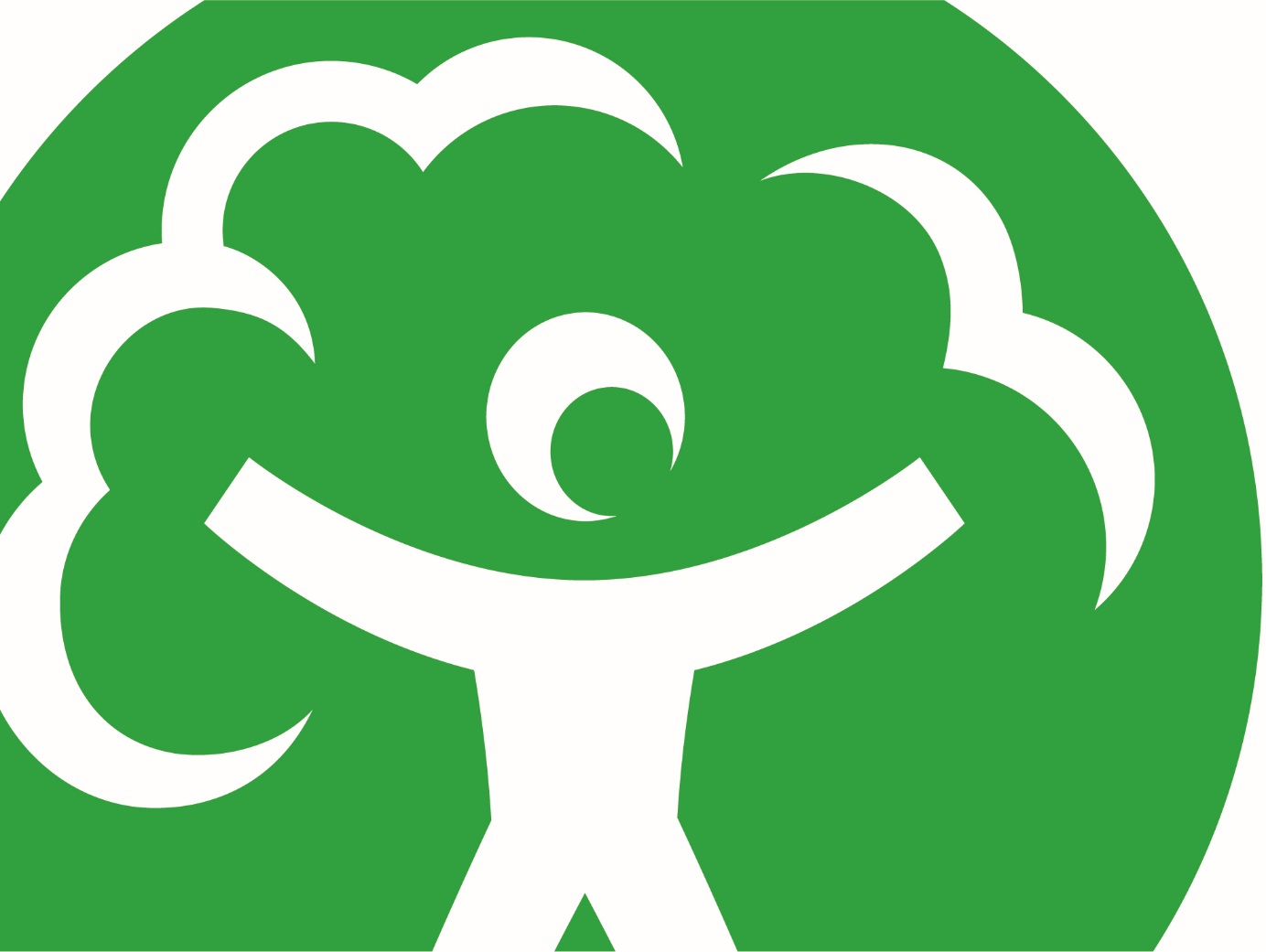 FINAL 18 November 2019ContentsPonteland Flood Alleviation Scheme: a summary of consultation responses	1Contents	21. Introduction	32. How we ran the consultation	33. Social Media posts	44. Summary of Online Consultation Responses	55. Additional Responses	76. Next Steps	8Appendix A - Responses	9Appendix B - Email response	10IntroductionThe purpose of this consultation was to gather feedback from the public on our preferred solution to reduce flood risk as part of the Ponteland Flood Alleviation Scheme.This was a second consultation that followed on from a first round of consultation in January 2019, which proposed a range of options for consideration. Information on the January event is published below.Ponteland Flood Alleviation Scheme Consultation Responses.pdf, https://consult.environment-agency.gov.uk/north-east/ponteland-flood-alleviation-scheme-consultation/results/pontelandfloodalleviationschemeconsultationresponses.pdfPonteland Flood Alleviation Scheme Consultation Response Feedback Report FINALhttps://consult.environment-agency.gov.uk/north-east/ponteland-flood-alleviation-scheme-consultation/results/pontelandfloodalleviationschemeconsultationresponsefeedbackreportfinal.pdfHow we ran the consultationWe ran a formal consultation for five and a half weeks from 16/9/2019 to 21/10/2019.The online consultation was hosted on our Citizen Space consultation platform, with an information document and an online survey. We also held a public a community drop-in event from 2:00 pm to 7:00 pm on Wednesday 18 September 2019 at Ponteland Memorial Hall, Ponteland. The event was attended by over 20 local residents of Ponteland.Hard copies of the questionnaire were also distributed at the community drop-in event and responses were accepted by email.
We promoted both the online consultation and the public community drop-in event using a number of methods including:Placing an advert in the local, widely read magazine, Ponteland News   Through the Environment Agency North East Twitter channelEmailing the promotional flyer for the drop-in event to stakeholders and partners, including Ponteland Town Council, Northumberland County Council and Northumbrian Water.Inviting key partners to be present at the drop-in eventWe received 0 online and 2 hand written responses to the consultation, received at the drop-in event. In addition we also received an additional comment via email.Social Media 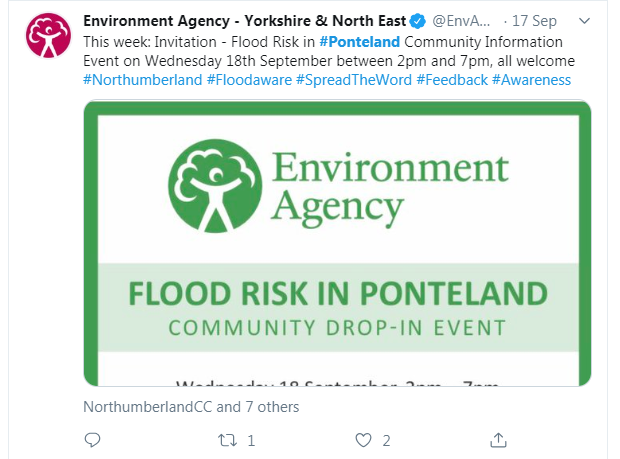 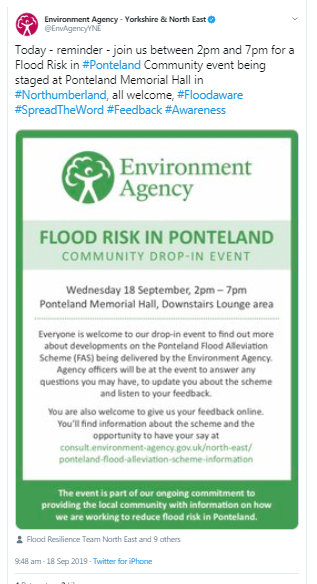 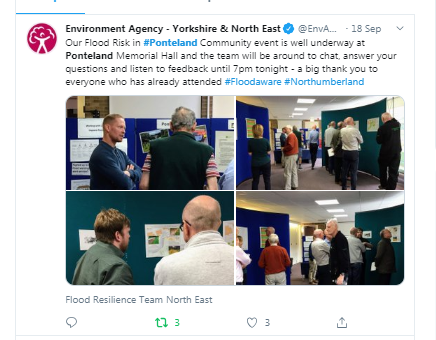 Summary of Consultation ResponsesWe received 2 responses to the online consultation. Flood RiskQ1 - Do you have experience of flooding in Ponteland?
Q2 - If yes, was this flooding from the river over topping or from surface water (drains being unable to cope)? We received 2 qualitative responses to this question.Q3 - Were you previously aware of the flood risk in Ponteland before this consultation?All respondents to the questionnaire indicated they were previously aware of the flood risk in Ponteland.Q4 - Are you currently signed up for a flood warning in Ponteland?You can sign up to receive flood alerts and warnings in Ponteland online at https://www.gov.uk/sign-up-for-flood-warnings or by calling Floodline on 0345 988 1188.Scheme Preferred OptionQ5 - We have now identified a preferred option for maintaining flood risk protection in Ponteland to replace the end of life assets. Are you in support of the preferred option?All respondents to the questionnaire indicated they were in support of a scheme to reduce flood risk in Ponteland.1 of the 2 respondents provided a comment in response to this question.Q6 - Please tell us any other comments or ideas you have about the scheme below 1 of the 2 respondents provided a response to this question.   5. Additional ResponsesIn addition to the consultation responses, we also received a submission via email (see Appendix B) to which we responded. The consultation response from this enquiry was not returned.6. Next Steps The responses from this and the previous consultation will used as a basis to approve the design.Once the design has been finalised in early 2020, it will be submitted for approval for funding to allow construction. We will communicate updates on design and a brief, non-technical summary of the fluvial (river) and surface water modelling investigations that are feeding into the development of the Ponteland Flood Alleviation Scheme via the citizen space website.https://consult.environment-agency.gov.uk/north-east/ponteland-flood-alleviation-scheme-information/Would you like to find out more about us or your environment?Then call us on 03708 506 506 (Monday to Friday, 8am to 6pm)Email enquiries@environment-agency.gov.ukOr visit our website www.gov.uk/environment-agencyIncident hotline 0800 807060 (24 hours)Floodline 0345 988 1188 (24 hours)Find out about call charges (www.gov.uk/call-charges)Environment first: Are you viewing this on screen? Please consider the environment and only print if absolutely necessary. If you are reading a paper copy, please don’t forget to reuse and recycle.Appendix A - Responses receivedAppendix B - Email representationFrom: REDACTED
Sent: 02 October 2019 04:33
To: Enquiries, Unit <enquiries@environment-agency.gov.uk>
Subject: Ref 191004/JC01 Ponteland Flood Alleviation SchemeI’m responding to the current consultation due to close this month.  I can’t find the online version of the Feedback Form.  Will you publish on the Ponteland microsite the results of your further investigation and possible further work into the surface water management in Ponteland please?  The microsite is a useful information source, as is the new beta site showing the EA’s maintained areas in Ponteland.  Are you updating the current fluvial and surface water flood risk map?  I continue to have concerns about other agencies’ planned and actual maintenance of Ponteland’s surface water system. In particular, for the County Council which seems only to carry out maintenance when there is a complaint of minor flooding problem, and the below ground highway drainage from Clickimin to the town centre.Thank you.REDACTED_________________________________________________________EA Response Dear REDACTED Many thanks for your email dated 2 October 2019. I’ve attached the Feedback Form as a Word document and a PDF. As we have highlighted through the consultation, we are progressing with a business case for the proposed Flood Alleviation Scheme in Ponteland which will need to be approved prior to any works commencing, we would be interested in any views you may have and will consider these as part of the consultation process. You are welcome to fill in the form and post it back to: Kirsty Harwood, Ponteland FAS project team, Tyneside House, Newcastle Business Park, Skinnerburn Road, Newcastle upon Tyne, NE4 7AR or email the completed form to me. We are delighted that you find the microsite on Citizen Space useful. We will be publishing a brief non-technical summary of the fluvial (river) and surface water modelling investigations that are feeding into the development of the Ponteland Flood Alleviation Scheme on the Citizen Space, after the consultation has closed and when the results are complete. It’s important for local residents to note that our investigations have only been undertaken in a very discrete location, with known fluvial flood risks. Wider and further work in relation to surface water management in Ponteland, or the surrounding area, is the responsibility of Northumberland County Council.With regards to your query about the current fluvial and surface water flood risk map, we will update the fluvial flood maps and mapping products that are part of our flood warning service, following completion of the Ponteland flood alleviation scheme. It is the responsibility of the Lead Local Flood Authority, in this case Northumberland County Council, to update the national surface water mapping, and as a key partner, we will share any surface water outputs with the council for its consideration, once the scheme is complete.  Thank you for your feedback about your concerns about planned and actual maintenance of Ponteland’s surface water system and below ground drainage. As we have said, we do work closely with Northumberland County Council; however this area of work sits with the local authority and as such, may we suggest that you contact them direct to express your concerns.Thank you once again for your interest in the Ponteland FAS and we look forward to receiving your feedback form.Comments received in response to Q2River flood garden, it is part of floodplain Both: Recent (early Sept) minor flooding on High StreetComments received in response to Q5The E.A. seems keen to minimise disturbance and there is a proven need to improve aged assets.Comments received in response to Q6Keep tree removal to a minimum. Plant as many trees as possible in the area of the works.Respondent Number12Q1. Do you have experience of flooding in PontelandYesYesQ2. If yes, was this flooding from the river overtopping or from surface water (drains being unable to cope)River flood garden – it is part of floodplainBoth. Recent (early Sept) minor flooding on Main StreetQ. 3 Were you previously aware of the flood risk in Ponteland before this consultation?YesYesQ4. Are you currently signed up for a flood warning in Ponteland?YesNoQ5a. We have now identified a preferred option for maintaining flood risk protection in Ponteland to replace the end of life assets. Are you in support of the preferred option?YesYesQ5b. Please let us know any specific reasons for your response above/The E.A seems keen to minimise disturbance and there is a proven need to improve aged assets.Q6. Please tell us any other comments or ideas you have about the scheme below/Keep tree removal to a minimum. Plant as many trees as possible in the area of the works. Respondent Number12How did you find out about the consultation?/Ponteland Town CouncilOn a scale of 1 – 5, how useful did you find the consultation document?5 (very useful)4Did you attend our public event?YesYesOn a scale of 1 – 5, how useful did you find the public event?55How well do you feel your views were listened to by our staff at the community event?5 (I felt listened to)4What is your interest in Ponteland and the scheme?Resident (Homeowner)Resident (Homeowner)Can we publish your response?YesYes Submitted date2019-11-0715:42:362019-11-0715:49:11